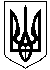 УКРАЇНАОЛЕКСАНДРІЙСЬКА РАЙОННА ДЕРЖАВНА АДМІНІСТРАЦІЯКІРОВОГРАДСЬКОЇ ОБЛАСТІВІДДІЛ ОСВІТИНАКАЗвід  12.03.2016  року							              № 90м. ОлександріяПро безпечну та надійну експлуатацію будівель , споруд та мереж  закладів освіти Олександрійського району Відповідно до Положення «Про безпечну та надійну експлуатацію будівель і споруд» НАКАЗУЮ:1. Директорам закладів освіти: До 01 травня 2016 року  відповідальним особам за безпечну експлуатацію будівель, споруд та мереж, постійно діючим комісіям підпорядкованих навчальних закладів провести весняний огляд технічного стану будівель, споруд та інженерних мереж закладів. За результатами огляду скласти акт обстеження та зробити відповідні записи в журнали спостереження за технічним станом.Уточнити обсяги робіт з поточного ремонту будівель (споруд), які планується провести у літній період під час підготовки навчальних закладів до роботи у новому 2016-2017 навчальному році та робіт з капітального ремонту для включення їх у план наступного 2017 року. Надати інформацію  про результати весняного огляду в господарчу групу відділу освіти до 01 травня 2016 року.2. Контроль за виконанням даного наказу покласти на головного спеціаліста відділу освіти Михайленко С.Л. Начальник відділу освіти								О. Полтавець 